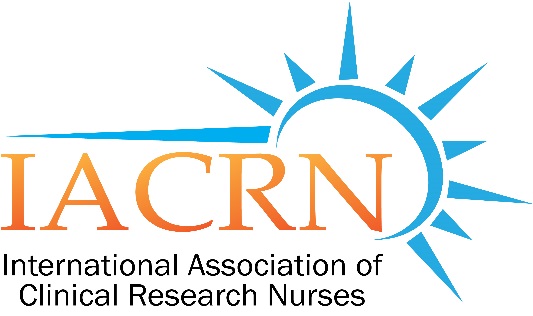 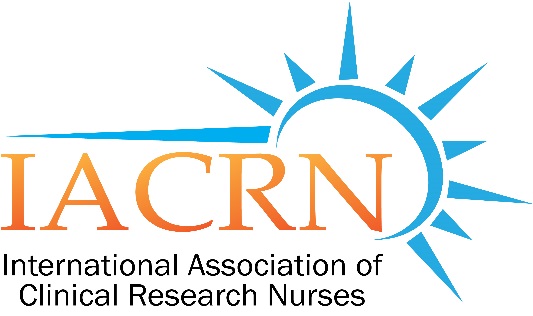 Boston Chapter of IACRN MeetingSexual Assault Simulation Course: An Improvement in Knowledge, Skills, and/or Practices for Professional Registered NursesMeredith Scannell, PhD(c), MPH, MSN, RN, SANEThursday, March 1,20185:30 PM to 7:00 PM 				 MGH Yawkey Conference Room 4-820RSVP/questions: bostoniacrn@gmail.comOpen to all: Please pass along to any interested colleagues.FOR ONLINE ATTENDANCE CREDITYOU MUST REGISTER BEFORE SESSION VIA LINK BELOWhttps://attendee.gotowebinar.com/register/7911951922001605635Find us on Facebook!Twitter: @bostoniacrnIACRN website